


ДЕПАРТАМЕНТ ТАРИФНОГО РЕГУЛИРОВАНИЯ
ТОМСКОЙ ОБЛАСТИ

ПРИКАЗ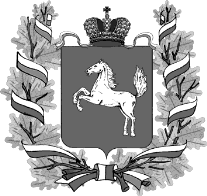 город Томск

О тарифах организации Муниципальное унитарное предприятие "Новокусковское жилищно-коммунальное хозяйство" (ИНН 7002011515) в сфере водоснабжения В соответствии с Федеральным законом от 07.12.2011 № 416-ФЗ «О водоснабжении и водоотведении», постановлением Правительства Российской Федерации от 13.05.2013 № 406 «О государственном регулировании тарифов в сфере водоснабжения и водоотведения», Положением о Департаменте тарифного регулирования Томской области, утвержденным постановлением Губернатора Томской области от 31.10.2012 № 145 и решением Правления Департамента тарифного регулирования Томской области от 22.11.2013 № 41/4ПРИКАЗЫВАЮ:Утвердить производственную программу организации Муниципальное унитарное предприятие "Новокусковское жилищно-коммунальное хозяйство" (ИНН 7002011515) для потребителей Новокусковского сельского поселения Асиновского района в сфере водоснабжения на период с 1 января 2014 года по 31 декабря 2014 года согласно приложению 1 к настоящему приказу.Установить тариф организации Муниципальное унитарное предприятие "Новокусковское жилищно-коммунальное хозяйство" (ИНН 7002011515) на питьевую воду для потребителей Новокусковского сельского поселения Асиновского района на период с 1 января 2014 года по 31 декабря 2014 года с календарной разбивкой согласно приложению 2 к настоящему приказу.начальник департамента М.Д. Вагина Приложение 1 к приказу
Департамента тарифного регулирования
Томской области
от 22.11.2013 №–41/724паспорт Приложение 2 к приказу
Департамента тарифного регулирования
Томской области
от 22.11.2013 №–41/724Тарифы организации Муниципальное унитарное предприятие "Новокусковское жилищно-коммунальное хозяйство" (ИНН 7002011515) в сфере водоснабжения для потребителей Новокусковского сельского поселения Асиновского района, на период с 1 января 2014 года по 31 декабря 2014 года 22.11.2013№–41/724 IПаспорт производственной программыПаспорт производственной программыПаспорт производственной программыПаспорт производственной программыПолное наименование организацииПолное наименование организацииПолное наименование организацииПолное наименование организацииМуниципальное унитарное   предприятие "Новокусковское жилищно-коммунальное хозяйство"Муниципальное унитарное   предприятие "Новокусковское жилищно-коммунальное хозяйство"Муниципальное унитарное   предприятие "Новокусковское жилищно-коммунальное хозяйство"Муниципальное унитарное   предприятие "Новокусковское жилищно-коммунальное хозяйство"Юридический адрес, телефон, факсЮридический адрес, телефон, факсЮридический адрес, телефон, факсЮридический адрес, телефон, факс636810,Томская область,   Асиновский р-н, с.Ново-Кусково, ул. Школьная, 55 (38241) 452-35636810,Томская область,   Асиновский р-н, с.Ново-Кусково, ул. Школьная, 55 (38241) 452-35636810,Томская область,   Асиновский р-н, с.Ново-Кусково, ул. Школьная, 55 (38241) 452-35636810,Томская область,   Асиновский р-н, с.Ново-Кусково, ул. Школьная, 55 (38241) 452-35ИНН ИНН ИНН ИНН 7002011515700201151570020115157002011515Сфера деятельностиСфера деятельностиСфера деятельностиСфера деятельностихолодное водоснабжениехолодное водоснабжениехолодное водоснабжениехолодное водоснабжениеНаименование уполномоченного органаНаименование уполномоченного органаНаименование уполномоченного органаНаименование уполномоченного органаДепартамент тарифного регулирования Томской   областиДепартамент тарифного регулирования Томской   областиДепартамент тарифного регулирования Томской   областиДепартамент тарифного регулирования Томской   областиЮридический адрес, телефон, факсЮридический адрес, телефон, факсЮридический адрес, телефон, факсЮридический адрес, телефон, факс634041, г. Томск, пр. Кирова 41, тел./факс: (3822) 560-373634041, г. Томск, пр. Кирова 41, тел./факс: (3822) 560-373634041, г. Томск, пр. Кирова 41, тел./факс: (3822) 560-373634041, г. Томск, пр. Кирова 41, тел./факс: (3822) 560-373IIПеречень плановых мероприятийПеречень плановых мероприятийПеречень плановых мероприятий№ п/пВид плановых мероприятийВид плановых мероприятийВид плановых мероприятийВид плановых мероприятийВид плановых мероприятийСрокСтоимость 
  (тыс. руб.)№ п/пВид плановых мероприятийВид плановых мероприятийВид плановых мероприятийВид плановых мероприятийВид плановых мероприятийСрокСтоимость 
  (тыс. руб.)1Плановые мероприятия по ремонту объектов   водоснабжения и водопроводных сетейПлановые мероприятия по ремонту объектов   водоснабжения и водопроводных сетейПлановые мероприятия по ремонту объектов   водоснабжения и водопроводных сетейПлановые мероприятия по ремонту объектов   водоснабжения и водопроводных сетейПлановые мероприятия по ремонту объектов   водоснабжения и водопроводных сетей2014    0,002Плановые мероприятия, направленные на улучшение   качества питьевой водыПлановые мероприятия, направленные на улучшение   качества питьевой водыПлановые мероприятия, направленные на улучшение   качества питьевой водыПлановые мероприятия, направленные на улучшение   качества питьевой водыПлановые мероприятия, направленные на улучшение   качества питьевой воды2014    0,003Плановые мероприятия по энергосбережению и   повышению энергетической эффективности, в том числе по снижению потерь воды   при транспортировкеПлановые мероприятия по энергосбережению и   повышению энергетической эффективности, в том числе по снижению потерь воды   при транспортировкеПлановые мероприятия по энергосбережению и   повышению энергетической эффективности, в том числе по снижению потерь воды   при транспортировкеПлановые мероприятия по энергосбережению и   повышению энергетической эффективности, в том числе по снижению потерь воды   при транспортировкеПлановые мероприятия по энергосбережению и   повышению энергетической эффективности, в том числе по снижению потерь воды   при транспортировке2014    0,00ИтогоИтогоИтогоИтогоИтогох    0,00IIIПоказатели производственной деятельности   организацииПоказатели производственной деятельности   организацииПоказатели производственной деятельности   организацииПоказатели производственной деятельности   организацииПоказатели производственной деятельности   организации№ п/пНаименование показателяНаименование показателяНаименование показателяНаименование показателяед. изм.Величина показателяВеличина показателя№ п/пНаименование показателяНаименование показателяНаименование показателяНаименование показателяед. изм.Величина показателяВеличина показателя1.Поднято воды насосными станциями 1 подъемаПоднято воды насосными станциями 1 подъемаПоднято воды насосными станциями 1 подъемаПоднято воды насосными станциями 1 подъематыс.куб.м   86,46   86,462.Пропущено воды через водопроводные очистные   сооруженияПропущено воды через водопроводные очистные   сооруженияПропущено воды через водопроводные очистные   сооруженияПропущено воды через водопроводные очистные   сооружениятыс.куб.м    0,00    0,003.Расход воды на хозяйственные и технологические   нуждыРасход воды на хозяйственные и технологические   нуждыРасход воды на хозяйственные и технологические   нуждыРасход воды на хозяйственные и технологические   нуждытыс.куб.м    0,00    0,004.Получено воды со стороныПолучено воды со стороныПолучено воды со стороныПолучено воды со сторонытыс.куб.м    0,00    0,005.Подано воды в водопроводную сеть, в том числе:Подано воды в водопроводную сеть, в том числе:Подано воды в водопроводную сеть, в том числе:Подано воды в водопроводную сеть, в том числе:тыс.куб.м   86,46   86,466.Потери воды в водопроводных сетяхПотери воды в водопроводных сетяхПотери воды в водопроводных сетяхПотери воды в водопроводных сетяхтыс.куб.м    3,46    3,466.1. то же в % к   отпуску в сеть то же в % к   отпуску в сеть то же в % к   отпуску в сеть то же в % к   отпуску в сеть%    8,00    8,007.Отпущено (реализовано) воды  всего, в том числе:Отпущено (реализовано) воды  всего, в том числе:Отпущено (реализовано) воды  всего, в том числе:Отпущено (реализовано) воды  всего, в том числе:тыс.куб.м   83,00   83,007.1.           Расход воды на собственные нужды   предприятия           Расход воды на собственные нужды   предприятия           Расход воды на собственные нужды   предприятия           Расход воды на собственные нужды   предприятиятыс.куб.м    3,55    3,557.2.          Отпущено воды другим водопроводам          Отпущено воды другим водопроводам          Отпущено воды другим водопроводам          Отпущено воды другим водопроводамтыс.куб.м    0,00    0,007.3.          Отпущено товарной воды   сторонним  потребителям, в том числе:          Отпущено товарной воды   сторонним  потребителям, в том числе:          Отпущено товарной воды   сторонним  потребителям, в том числе:          Отпущено товарной воды   сторонним  потребителям, в том числе:тыс.куб.м    79,45    79,457.3.1.                     бюджетные организации                     бюджетные организации                     бюджетные организации                     бюджетные организациитыс.куб.м    3,35    3,357.3.2.                     население                     население                     население                     населениетыс.куб.м   75,80   75,807.3.3.                     прочие предприятия                     прочие предприятия                     прочие предприятия                     прочие предприятиятыс.куб.м    0,30    0,30IVОбъем финансовых средств, необходимых   для реализации производственной программыОбъем финансовых средств, необходимых   для реализации производственной программыОбъем финансовых средств, необходимых   для реализации производственной программыОбъем финансовых средств, необходимых   для реализации производственной программыОбъем финансовых средств, необходимых   для реализации производственной программыОбъем финансовых средств, необходимых   для реализации производственной программыОбъем финансовых средств, необходимых   для реализации производственной программы1.Необходимая валовая выручка, в том
  числеНеобходимая валовая выручка, в том
  числеНеобходимая валовая выручка, в том
  числеНеобходимая валовая выручка, в том
  числетыс.руб.2 012,012 012,011.1.на реализацию плановых мероприятий ППна реализацию плановых мероприятий ППна реализацию плановых мероприятий ППна реализацию плановых мероприятий ППтыс.руб.    0,00    0,00VЦелевые показатели деятельности   регулируемой организацииЦелевые показатели деятельности   регулируемой организацииЦелевые показатели деятельности   регулируемой организацииЦелевые показатели деятельности   регулируемой организацииЦелевые показатели деятельности   регулируемой организацииЦелевые показатели деятельности   регулируемой организации№Наименование   показателяНаименование   показателяНаименование   показателяНаименование   показателяед. изм.период   действия ППпериод   действия ППп/пНаименование   показателяНаименование   показателяНаименование   показателяНаименование   показателяед. изм.201420141Удельный   расход электроэнергии на 1 куб.м. реализованной холодной водыУдельный   расход электроэнергии на 1 куб.м. реализованной холодной водыУдельный   расход электроэнергии на 1 куб.м. реализованной холодной водыУдельный   расход электроэнергии на 1 куб.м. реализованной холодной водыкВт.час /   куб.м.    1,18    1,182Уровень потерь холодной воды при   транспортировкеУровень потерь холодной воды при   транспортировкеУровень потерь холодной воды при   транспортировкеУровень потерь холодной воды при   транспортировке%    8,00    8,00ПотребителиНаименование   товара (услуги)Группа   потребителейТариф,   руб./м.куб.Тариф,   руб./м.куб.ПотребителиНаименование   товара (услуги)Группа   потребителейПериод   действия тарифовПериод   действия тарифовПотребителиНаименование   товара (услуги)Группа   потребителей01.01.2014-30.06.201401.07.2014-31.12.2014потребители Новокусковскогосельского поселенияАсиновского   районана питьевую водуНаселение(НДС не предусмотрен) *   23,76   24,72потребители Новокусковскогосельского поселенияАсиновского   районана питьевую водуПрочие   потребители
  (НДС не предусмотрен) *   23,76   24,72* В соответствии с   пунктами 2,3 статьи 346.11. Налогового кодекса Российской Федерации (часть   вторая) организации, индивидуальные предприниматели, применяющие упрощенную   систему налогообложения, не признаются налогоплательщиками налога на   добавленную стоимость* В соответствии с   пунктами 2,3 статьи 346.11. Налогового кодекса Российской Федерации (часть   вторая) организации, индивидуальные предприниматели, применяющие упрощенную   систему налогообложения, не признаются налогоплательщиками налога на   добавленную стоимость* В соответствии с   пунктами 2,3 статьи 346.11. Налогового кодекса Российской Федерации (часть   вторая) организации, индивидуальные предприниматели, применяющие упрощенную   систему налогообложения, не признаются налогоплательщиками налога на   добавленную стоимость* В соответствии с   пунктами 2,3 статьи 346.11. Налогового кодекса Российской Федерации (часть   вторая) организации, индивидуальные предприниматели, применяющие упрощенную   систему налогообложения, не признаются налогоплательщиками налога на   добавленную стоимость* В соответствии с   пунктами 2,3 статьи 346.11. Налогового кодекса Российской Федерации (часть   вторая) организации, индивидуальные предприниматели, применяющие упрощенную   систему налогообложения, не признаются налогоплательщиками налога на   добавленную стоимость